控制器电路板技术要求一、160kW、200kW、250kW控制器：1、功能要求：需具备如下功能   电流采集功能：采集范围0~160A   电压采集功能：采集范围0~800VDC   控制功能：PWM控制频率20KHz   通讯功能：SPI通讯（＞2M采样率）、CAN通讯   输出功能：数字输入3路，数字输出3路保护功能：三相电缺相电路、过压过流保护、防雷防静电2、工艺基本信息：3、叠层信息：          1. LAYER1 TOP ---------------- 1OZ               4mil prepreg    		2. LAYER2 GND01 -------------- 1OZ            50mil core3. LAYER4 PWR02 -------------- 1OZ            4mil prepreg 4. LAYER6 BOTTOM ------------- 1OZ  4、bom信息5、3D模型图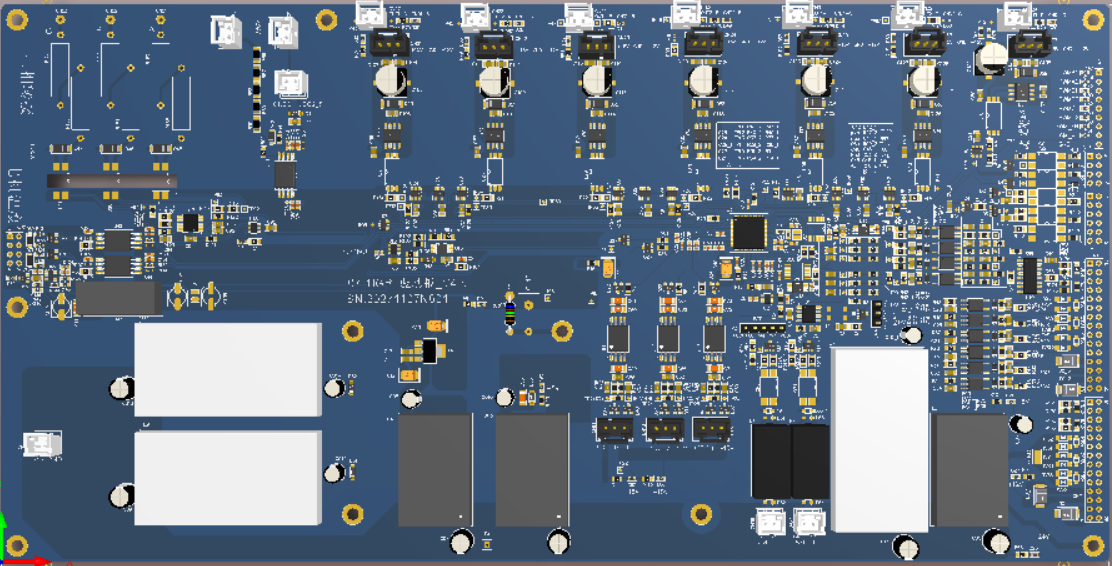 55kW、75kW控制器：1、功能要求：需具备如下功能   电流采集功能：采集范围0~80A   电压采集功能：采集范围0~800VDC   控制功能：PWM控制频率20KHz   通讯功能：SPI通讯（＞2M采样率）、CAN通讯   输出功能：数字输入3路，数字输出3路保护功能：三相电缺相电路、过压过流保护、防雷防静电2、工艺基本信息：3、叠层信息：          1. LAYER1 TOP ---------------- 1OZ               4mil prepreg    		2. LAYER2 GND01 -------------- 1OZ            50mil core3. LAYER4 PWR02 -------------- 1OZ            4mil prepreg 4. LAYER6 BOTTOM ------------- 1OZ  4、bom信息5、3D模型图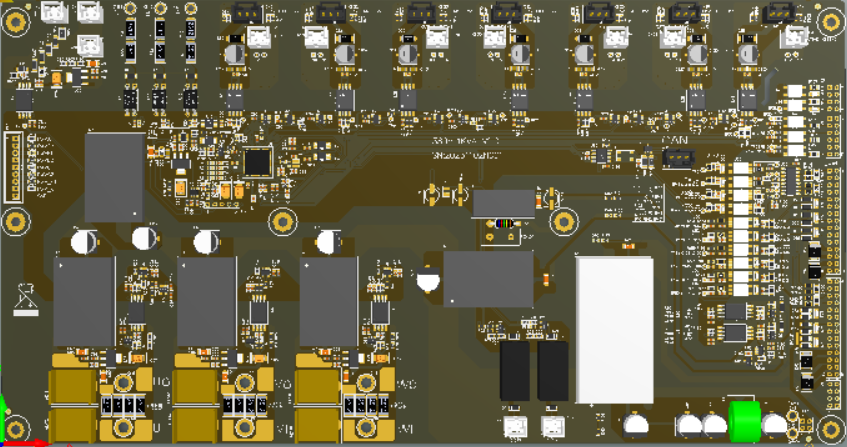 三、1.5kW、2.5kW、4kW、5.5kW控制器1、功率板：IGBT功率模块集成，为控制器提供功率输出，最大功率输出11KW.①工艺基本信息：②.叠层信息： 1. LAYER1 TOP ---------------- 2oz+Plating3D模型图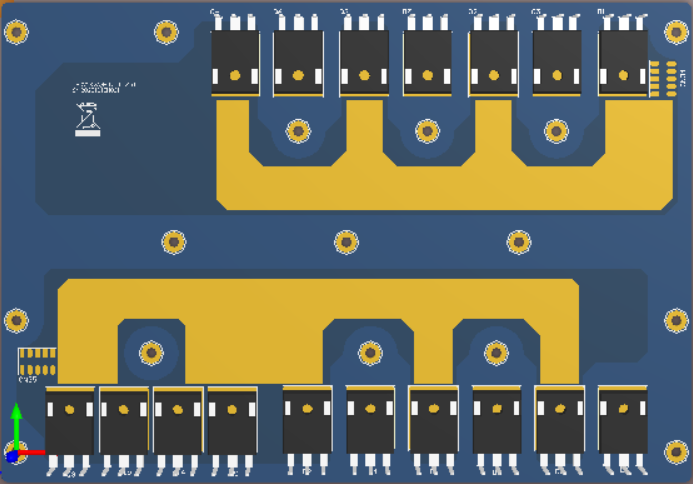 2、主控板：①功能要求：电流采集范围0~33A，精度1%电压采集范围0~800VDC，精度1%控制最高频率：20KHzSPI通讯速率：≥2M（128bit）②工艺基本信息：③叠层信息：  1. LAYER1 TOP ---------------- 3oz+Plating            8mil prepreg    2. LAYER2 GND1 --------------- 1oz            50mil core3. LAYER3 GND2 --------------- 1oz            8mil prepreg 4. LAYER4 BOTTOM ------------- 3oz+Plating④阻抗信息：⑤bom清单3D模型图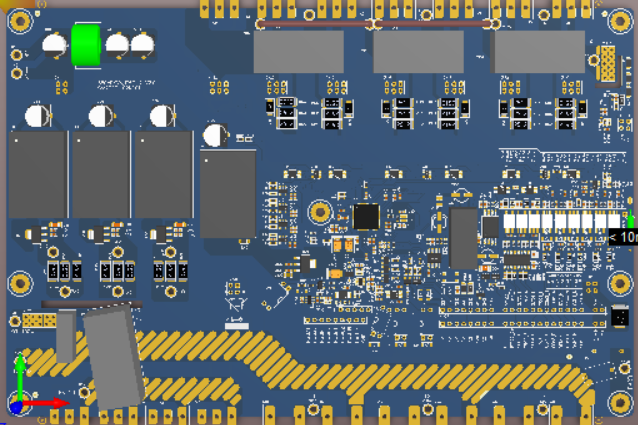 2、电源板①功能要求：单路功率12W，+15V-0V--15V，共7路          单路功率2W，5V-0V，共1路②工艺基本信息：③叠层信息：1. LAYER1 TOP ---------------- 1oz+Plating            60mil coreLAYER2 BOTTOM ------------- 1oz+Platingbom信息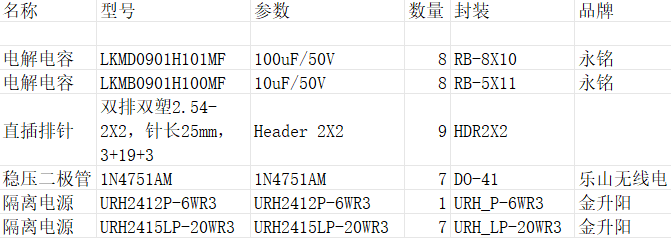 ⑤3D模型图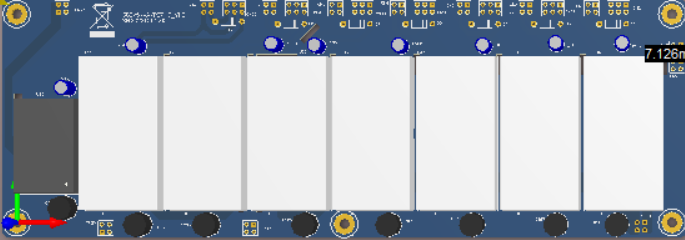 层数 1板材类型 FR-4成品板厚 2.0mm 成品板厚公差 +/-10%成品尺寸 315*158mm 成品尺寸公差 +/-0.15mmPCB验收标准 IPC翘曲度 0.75%表面处理 有铅喷锡 过孔工艺 无阻焊颜色 白色 字符颜色 黑色字符快捷标记 无周期标记 无裁剪机械层1名称型号参数封装数量品牌高速光耦TLP5701(D4,ETLP5701(D4,E11-4N1A7Toshiba无源晶振XRCHA16M000F0A01R016MHz2520-2P1murata贴片陶瓷电容0603B103K500NT0.01uF/50VC06038风华贴片陶瓷电容0603B104K500NT0.1uF/50VC060319风华贴片陶瓷电容0603B225K160NT2.2uF/16VC06038风华贴片陶瓷电容0603CG8R0C500NT8pF/50VC06032风华贴片陶瓷电容0805B104K500NT0.1uF/50VC080544风华贴片陶瓷电容0805CG101J500NT100pF/50VC080510风华贴片陶瓷电容0805CG100J500NT10pF/50VC080522风华贴片陶瓷电容0805B331K500NT330pF/50VC08055风华贴片陶瓷电容0805B333J500NT33nF/50VC08051风华贴片陶瓷电容0805B475K500NT4.7uF/50VC080514风华贴片陶瓷电容1206B104K500NT0.1uF/50VC12067风华贴片陶瓷电容C1206X7R106K350NT10uF/35VC12061叁叶源贴片陶瓷电容1206B105K500NT1uF/50VC12063风华贴片电解电容RVT1H220M060522uF/50VSMD_BD8.0-L8.3-W8.3-FD7HONOR(荣誉)电解电容LKMB0901H100MF10uF/50VTH_BD5.0-P2.00-D0.86永铭电解电容LKMC11H101MF100uF/50VTH_BD6.3-P2.50-D0.56永铭连接器A2547WV-2PA2547WV-2PCONN-TH-2P_A2547WV13长江连接器连接器A2547WV-3PA2547WV-3PCONN-TH-A2547WV-3P11长江连接器共模扼流圈/扼流圈ACT45B-510-2P-TLACT45B-510-2P-TLINDC45321TDK功率电感WPN252012H100MT10uHL2520121顺络贴片发光二极管LED0LED060323或门RS2G32RS2G32MSOP82润石光耦PS9117A-F3-AXPS9117A-F3-AXOPTO-SMD_SO-510RENESAS贴片电阻RS-03000JT0R06035风华贴片电阻RS-03K10R0FT10-1%R06031风华贴片电阻RS-03K104JT100KR06032风华贴片电阻RS-03K1002FT10K-1%R060310风华贴片电阻RS-03K2001FT2K-1%R06032风华贴片电阻RS-03K3000FT300-1%R06033风华贴片电阻RS-03K3922FT39.2K-1%R06031风华贴片电阻RS-03K472JT4.7KR06031风华贴片电阻RS-05000JT0R08057风华贴片电阻RS-05L1R60FT1.6-1%R08053风华贴片电阻RS-05K1000FT100-1%R080510风华NTC电阻NCP18XH103D0SRB10K-0.5%R08051MURATA贴片电阻RS-05K1002FT10K-1%R080510风华贴片电阻RS-05K12R0FT12-1%R080527风华贴片电阻RS-05K161JT160R08057风华贴片电阻RS-05K1001FT1K-1%R080524风华贴片电阻RS-05K2200FT220-1%R08054风华贴片电阻RS-05K202JT2KR080510风华贴片电阻RS-05K301JT300R08055风华贴片电阻RS-05K4021FT4.02K-1%R08051风华贴片电阻RS-05K472JT4.7KR080547风华贴片电阻RS-05K510JT51R08056风华贴片电阻RS-05K511JT510R08052风华贴片电阻RS-05K620JT62R08052风华贴片电阻RS-06K2003FT200K-1%R12065风华继电器G6B-1114P-US DC24VG6B-1114P-US DC24VDIP42欧姆龙整流二极管M7M7SMA3晶导微电稳压二极管SMAZ30-13-FSMAZ30-13-FSMA11DIODES光耦PS2502L-1-F3-APS2502L-1-F3-ASMD-410Renesas电解电容VP1C101M0505100uF/16VSMD-D5XL102荣誉电子电解电容RVE1C470M050547uF/16VSMD-D5XL101荣誉电子层数 1板材类型 FR-4成品板厚 2.0mm 成品板厚公差 +/-10%成品尺寸 300*168mm 成品尺寸公差 +/-0.15mmPCB验收标准 IPC翘曲度 0.75%表面处理 有铅喷锡 过孔工艺 无阻焊颜色 白色 字符颜色 黑色字符快捷标记 无周期标记 无裁剪机械层1名称型号参数封装数量品牌贴片电阻RS-03K3000FT300-1%R06038风华三极管MMBT5551MMBT5551SOT232晶导微电温度传感器M601BM601BDFN81敏源传感贴片电阻RS-03K10R0FT10-1%R060321风华贴片电阻ASR-K-3-3F0.003R251212业展共模电感FL2D-30-222FL2D-30-222FL2D-XX-XXX1金升阳贴片无源晶振X32258MOB4SI8M3225-4P1杨兴科技贴片电阻RS-05K511JT510R080517风华快恢复二极管1SS355VMTE-171SS355VMTE-17SOD32312ROHM贴片电阻RS-03K104JT100KR06035风华肖特基二极管LBAT54SLT1GLBAT54SLT1GSOT235乐山无线电TVSSMF5.0CASMF5.0CASOD-123FL14鲁光贴片陶瓷电容0603B331K500NT330pF/50VC06032风华贴片电阻RS-03K2001FT2K-1%R06036风华贴片电阻RS-05K220JT22R08058风华电压基准源LTL431ATLT1GTL431AMFDT,215SOT232乐山无线电贴片陶瓷电容1206B106K250NT10uF/25VC120610风华贴片电阻HP122WF1203T4E120K-1%R25126厚声电解电容VMMD0791H101MV100uF/50VSMD-D8XL7.910永铭贴片陶瓷电容0603B103K500NT0.01uF/50VC060310风华TVSSMBJ30ASMBJ30ASMB2鲁光贴片电阻RS-06K2003FT200K-1%R12065风华层数 1板材类型 铝基板成品板厚 2.0mm 成品板厚公差 +/-10%成品尺寸 230*160mm 成品尺寸公差 +/-0.15mmPCB验收标准 IPC翘曲度 0.75%表面处理 有铅喷锡 过孔工艺 无阻焊颜色 白色 字符颜色 黑色字符快捷标记 无周期标记 无裁剪机械层1层数 4板材类型 FR-4成品板厚 2.0mm 成品板厚公差 +/-10%成品尺寸 230*150mm 成品尺寸公差 +/-0.15mmPCB验收标准 IPC翘曲度 0.75%表面处理 有铅喷锡 过孔工艺 无阻焊颜色 绿色 字符颜色 白色字符快捷标记 无周期标记 无裁剪机械层1阻抗（欧姆）层面阻抗类型 线宽/间距（mil）阻抗调整：1、层间介质厚度允许调整范围2mil,调整后不能小于3.5mil; 2、线宽允许调整范围0.5mil,调整后不能小于4mil。阻抗调整：1、层间介质厚度允许调整范围2mil,调整后不能小于3.5mil; 2、线宽允许调整范围0.5mil,调整后不能小于4mil。阻抗调整：1、层间介质厚度允许调整范围2mil,调整后不能小于3.5mil; 2、线宽允许调整范围0.5mil,调整后不能小于4mil。阻抗调整：1、层间介质厚度允许调整范围2mil,调整后不能小于3.5mil; 2、线宽允许调整范围0.5mil,调整后不能小于4mil。名称型号参数数量封装品牌贴片陶瓷电容0603B103K500NT0.01uF/50V11C0603风华贴片陶瓷电容0603B104K500NT0.1uF/50V64C0603风华钽电容CA45-B-16V-47uF-M47uF/16V6SC3528振华贴片陶瓷电容0805B106K160NT10uF/16V3C0805风华贴片陶瓷电容0603B105K160NT1uF/16V1C0603风华贴片陶瓷电容0603CG120F500NT12pF/50V2C0603风华贴片陶瓷电容0603B331K500NT330pF/50V1C0603风华贴片陶瓷电容0603B225K160NT2.2uF/16V15C0603风华贴片陶瓷电容1206B104K500NT0.1uF/50V16C1206风华电解电容VMMD0791H101MV100uF/50V7SMD-D8XL7.9永铭贴片陶瓷电容1206B106K250NT10uF/25V9C1206风华薄膜电容C323C103J60C0000.01uF/1.6KV1DIP-P15厦门法拉薄膜电容C3D3L205KB00C002uF/1.2KV3DIP-P27D5厦门法拉安规电容Q09F1D222MN0B0S0N02.2nF/400VAC2DIP-P10松田贴片陶瓷电容C1206X7R106K350NT10uF/35V14C1206叁叶源电解电容RVE1H220M060522uF/50V7SMD-D6.3XL5.4荣誉电子贴片陶瓷电容0603B101K500NT100pF/50V7C0603风华贴片陶瓷电容0603CG100C500NT10pF/50V12C0603风华贴片陶瓷电容0603B473K500NT47nF/50V1C0603风华直插排针双排双塑2.54-2X2Header 2X24HDR2X2直插排针双排双塑2.54-3X2Header 3X27HDR2X3直插排针双排双塑2.54-22X2Header 22X21HDR2X22肖特基二极管LBAT54SLT1GLBAT54SLT1G16SOT23乐山无线电稳压二极管LBZT52C2V4T1GLBZT52C2V4T1G1SOD-123F乐山无线电整流二极管S10MCS10MC1SMC晶导微电子整流二极管1N4007W1N4007W13SOD-123FL晶导微电子TVS5.0SMDJ33A5.0SMDJ33A1SMC乐山无线电肖特基二极管SS56SS567SMA晶导微电子TVSSMAJ15CASMAJ15CA7SMA乐山无线电ESDTPESDCAN24-2BLYTPESDCAN24-2BLY1SOT23台舟贴片磁珠PZ3216U121-3R0TFPZ3216U121-3R0TF14R1206Sunlord(顺络)跳线4mm2 X 40mm4mm2X402JUMP-D2.5X40mm共模电感FL2D-30-222FL2D-30-2221FL2D-XX-XXX金升阳共模扼流圈/扼流圈AMCW3225B-2-510TAMCW3225B-2-510T1ACT45B顺络直插排针2.54-1X5Header 51HDR1X5三极管MMBT5551MMBT55513SOT23晶导微电子贴片电阻RS-03K220JT229R0603风华贴片电阻RS-03K202JT2K8R0603风华贴片电阻RS-03K3000FT300-1%13R0603风华贴片电阻RS-03000JT08R0603风华贴片电阻RS-03K1001FT1K-1%10R0603风华贴片电阻RS-03K10R0FT10-1%8R0603风华贴片电阻RS-03K1002FT10K-1%25R0603风华贴片电阻RS-06K2003FT200K-1%5R1206风华贴片电阻RS-03K1200FT120-1%3R0603风华贴片电阻RS-03K7871FT7.87K-1%6R0603风华贴片电阻HP122WF1203T4E120K-1%6R2512厚声贴片电阻RS-03K104JT100K3R0603风华贴片电阻ASR-K-3-3F0.0036R2512业展贴片电阻RS-03K472JT4.87K-1%15R0603风华贴片电阻HQ122WJ068JT4E6.8-2W21R2512厚声贴片电阻RS-03K1740FT174-1%12R0603风华贴片电阻RS-03K471JT4706R0603风华贴片电阻RS-03K68R0FT68-1%11R0603风华贴片电阻RS-06K620JT622R1206风华贴片电阻HQ122WJ0150T4E151R2512厚声层数 2板材类型 FR-4成品板厚 1.6mm 成品板厚公差 +/-10%成品尺寸 230*80mm 成品尺寸公差 +/-0.15mmPCB验收标准 IPC翘曲度 0.75%表面处理 有铅喷锡 过孔工艺 无阻焊颜色 绿色 字符颜色 白色字符快捷标记 无周期标记 无裁剪机械层1